Cirqu’Conflex Asbl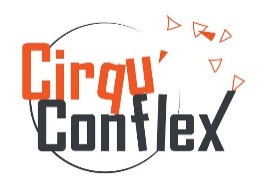 Rue Rossini 16, 1070 Anderlecht02/520.31.17Info@cirqu-conflex.bewww.cirqu-conflex.beResponsable covid-19 : Caroline DETROUX06 septembre 2021Chères et chers participant·e·s,Afin de garantir que les ateliers et stages de l’année 2021-2022 se déroulent sereinement et que vous puissiez vous amuser en toute sécurité, nous avons établi la convention suivante :Cirqu’Conflex Asbl s’engage à :Appliquer les règles d’hygiène et gestes barrières avec le groupe tels qu’affichés dans nos locaux ;Nettoyer de manière régulière les locaux et surfaces de Cirqu’Conflex. Les espaces communs à l’Espace 16 Arts (toilettes, hall…) seront nettoyés par les services communaux ;Aérer les locaux entre chaque activité ;Respecter les règles en vigueur en matière de distanciation physique et de port du masque ;En cas de blessure, les animateurs·trices se désinfecteront les mains avant d’appliquer les soins et porteront le masque durant les soins.Aucun·e animateur·trice présentant des symptômes durant les cinq jours précédant l’activité n’y participera.Profils à risqueNous ne pouvons pas garantir la sécurité des profils à risque, à savoir par exemple les personnes atteintes de diabète ; ou atteintes de maladies cardiaques, pulmonaires ou rénales ; ou dont le système immunitaire est affaibli ; etc. En cas de doute, merci de contacter votre médecin.Symptômes du covid-19Nous vous rappelons que les symptômes du covid-19 sont les suivants : fièvre ou toux ou difficultés respiratoires ou perte de goût ou perte d’odorat. Nous vous rappelons aussi que seul un médecin est habilité à donner un avis médical. En cas de doute, merci de prendre contact avec votre médecin.Vous vous engagez à :Ne pas venir à l’activité si vous avez présenté des symptômes du covid-19 dans les cinq jours précédant l’activité, le cas échéant, nous en avertir dans les plus brefs délais par téléphone au 02/520.31.17 ;Vous laver/désinfecter les mains à l’entrée de chaque salle d’activité ;Porter un masque dans tous les locaux et lors de toutes les activités (pour les personnes de plus de 12 ans) ;Venir en tenue pour la pratique du cirque (tenue sportive et souple) car les vestiaires ne seront pas accessibles ;Prévoir vos boissons. Nous ne pourrons pas prêter de vaisselle. L’eau reste accessible, prévoyez une gourde.Le paiement confirme l’inscription à l’activité. Nous privilégions les virements bancaires au compte BE53 0682 2301 5353, avec en mention le nom du/de la participant·e et le nom de l’activité à laquelle vous participez.Le port du masque pour les moins de 12 ans est évidemment autorisé mais n’est pas obligatoire.En cas de suspicion de covid-19 ?Si vous présentez des symptômes dans les cinq jours qui précèdent votre activité, vous devez rester chez vous, nous avertir par téléphone que vous présentez des symptômes et contacter votre médecin.Nous vous informons qu’en cas de covid avéré, nous devrons fournir au service de traçage le n° de téléphone de chaque personne, ce qui permettra à ce service de mettre en place toutes les mesures nécessaires pour protéger votre santé.Nous procéderons à la désinfection des locaux et surfaces ainsi que du matériel.Le protocole pourra être modifié en fonction des directives de l’État.Ces différentes règles garantiront la sécurité de tou·te·s les participant·e·s durant leur(s) atelier(s), mais elles ne rendront pas nos activités moins amusantes !Nous nous réjouissons de vous accueillir cette saison 2021-2022.Caroline, Cécile, Claire, Mathis, Nicolas, Roberta, Rosmary, Sara, Thomas